Detalle de compra directa N°530.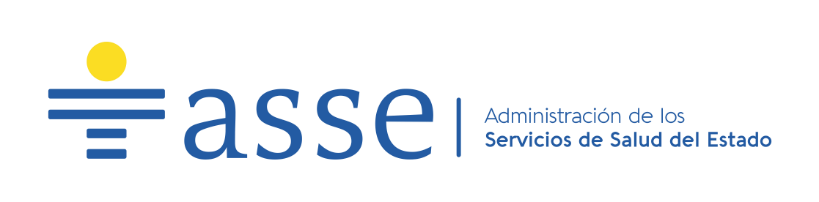 HRS necesita cotización de los siguientes productos: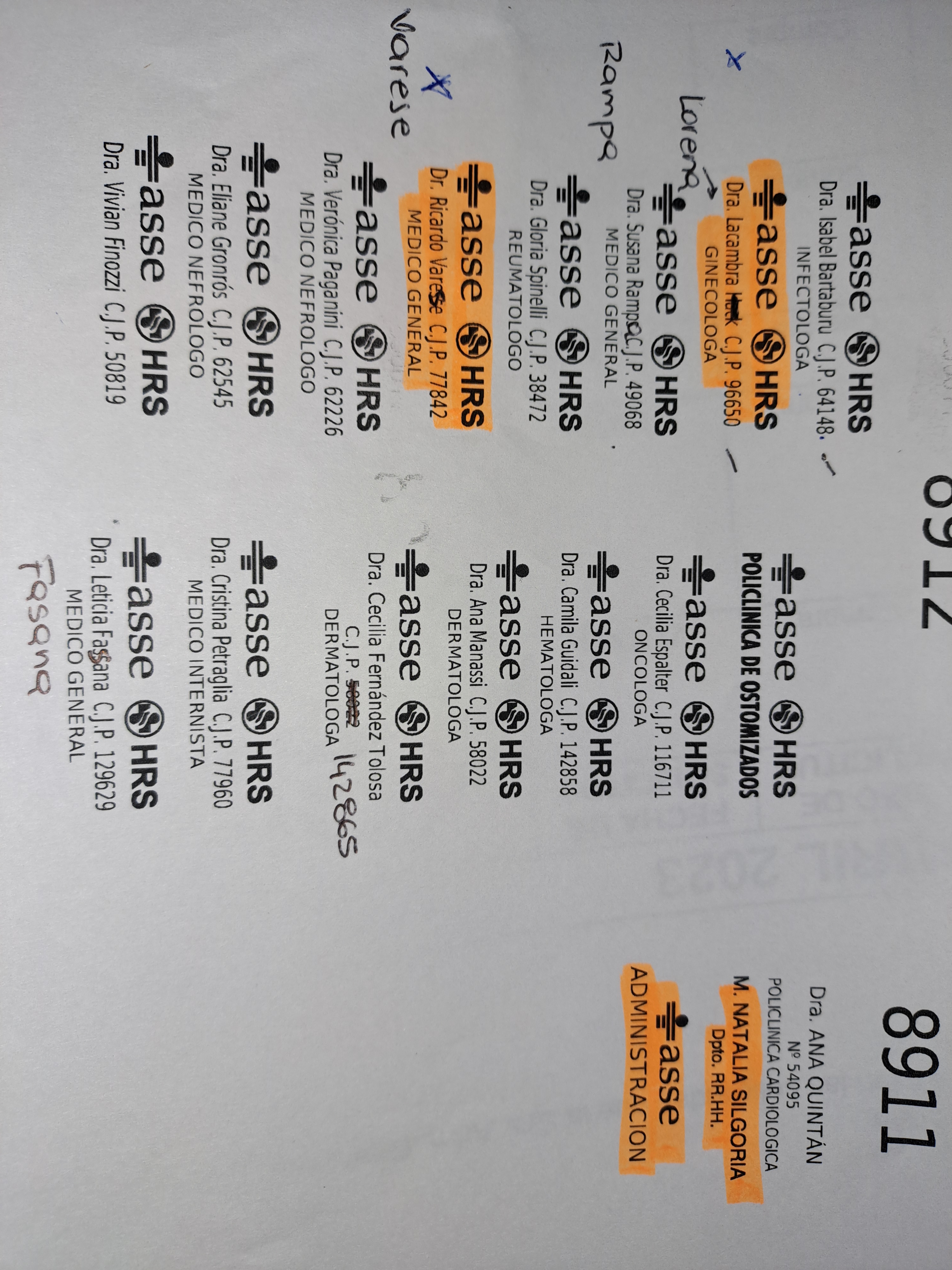 SELLOS AUTOMÁTICOS 6cm x 3 cm aproxLogo ASSE y HRSIMPRESIÓN FORMULARIOSESTUDIOS Y TRATAMIENTOS en papel obra color blanco medidas: 21cm ancho y 17,5cm largo. Presentación: 100 libretas de 100 formularios IMPRESIÓN FORMULARIOS EXÁMENES DE LABORATORIOS GINECÓLOGOS en papel obra color blanco medidas: 21cm ancho y 17,5cm largo. Presentación: 60 libretas de 100 formulariosIMPORTANTE:Incluir especificaciones (medida, calidad, opciones, etc) y fotos de la mercadería cotizada.-ADJUNTAMOS FOTO DE LOS FORMULARIOS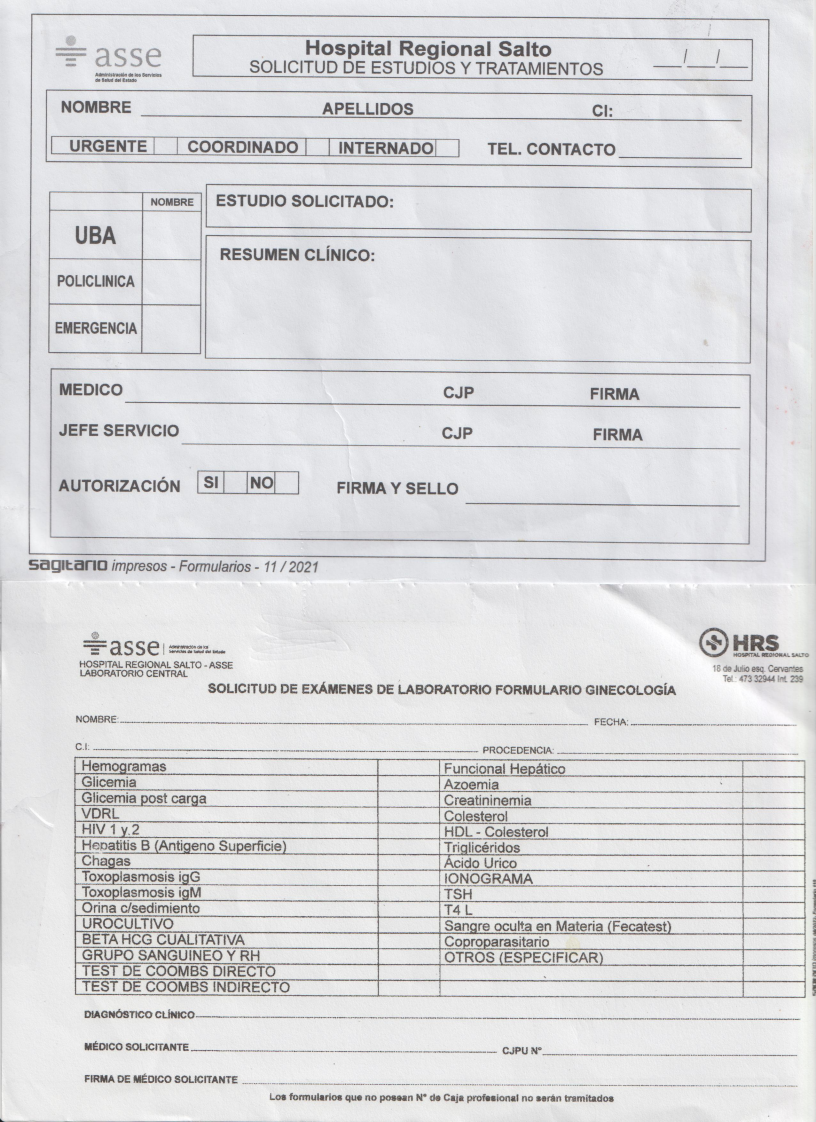 